花蓮縣花蓮市明廉國民小學109學年度家庭暴力防治課程宣導推動成果報告主題：家庭暴力防治課程年級：一年級成果照片：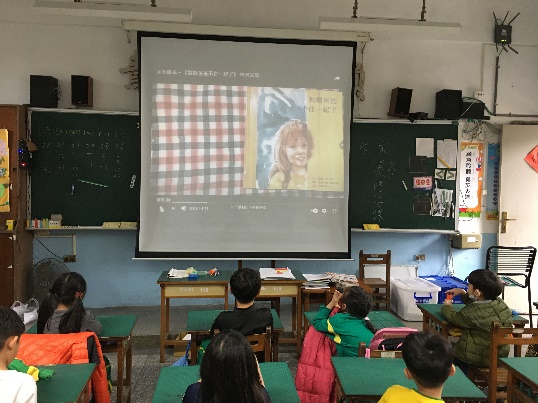 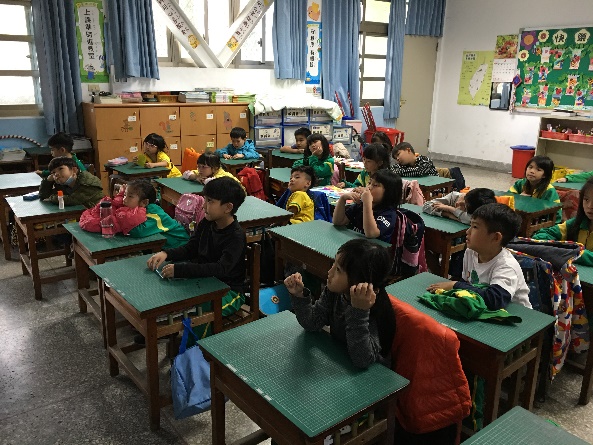 圖片說明：觀賞影片「爸媽不住在一起」圖片說明：老師講解「象爸爸著火了」繪本ppt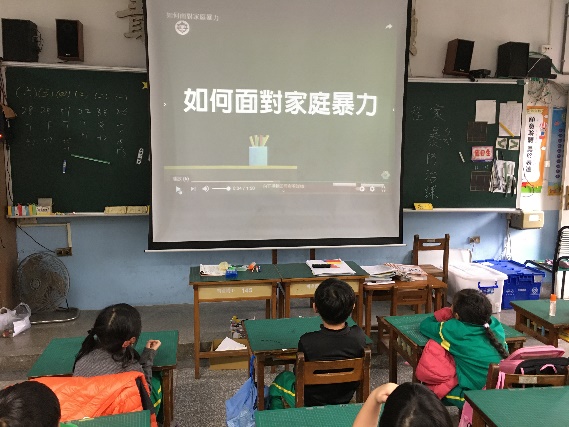 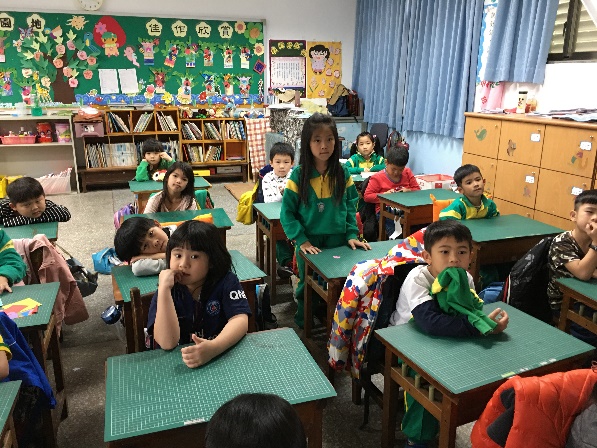 圖片說明：影片欣賞:什麼是家庭暴力圖片說明： 學生發表家人生氣時的心情感受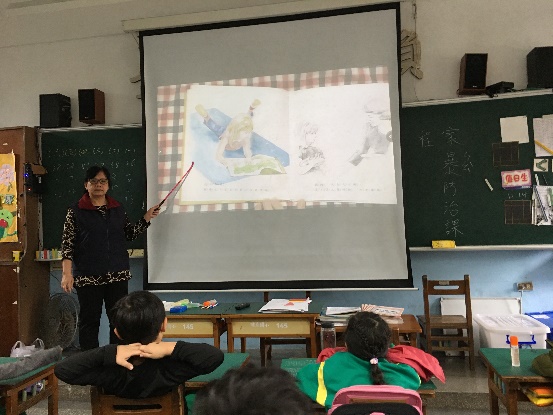 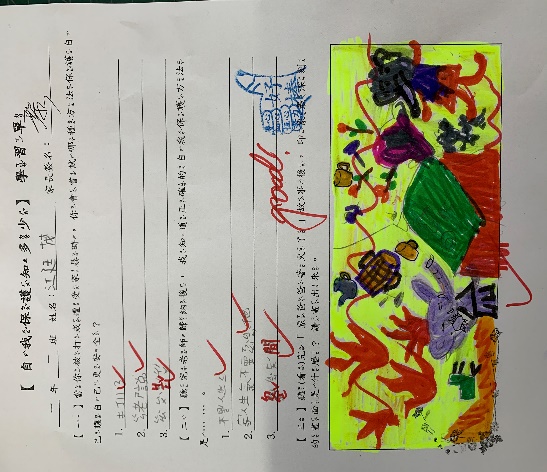 圖片說明：老師講解如何保護自己圖片說明：「自我保護知多少」學習單習寫